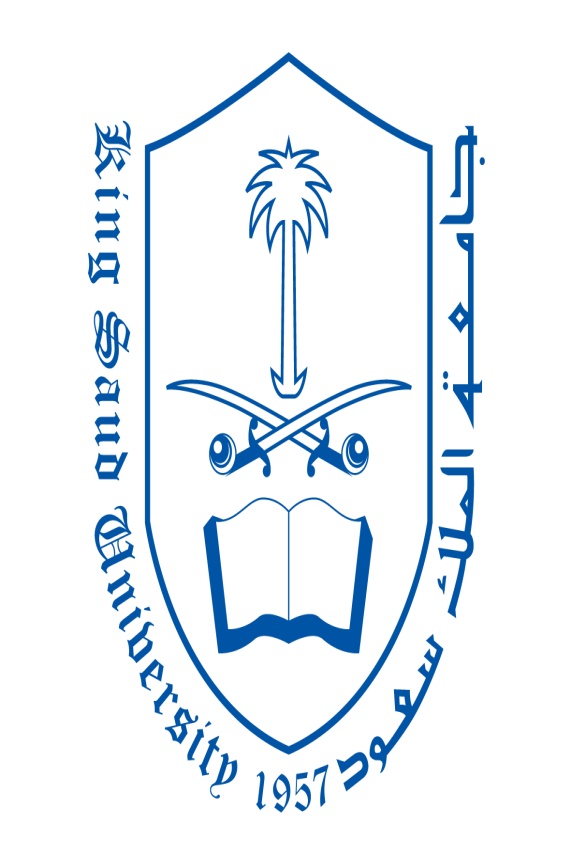 KING SAUD UNIVESITYCOLLEGE OF APPLIED MEDICAL SCIENCESCourse Syllabus OutlineSecond semester 2014/ 1435Department: Health Rehabilitation science / Division of Speech and Hearing TherapyCourse Number: RHS 472Course Title: Pediatric Audiology - PracticalCredit Hours: hour for practicalSchedule: mondayPreceptors: Hind AlenziEmails: hialenzi@ksu.edu.saCourse Outline:Students Responsibilities:Attendance and Participation. Students should attend all Fixed class sessions any students who miss class (or any portion of class) are responsible for the content; obtaining copies of notes, handouts, assignments, etc. from class members who were present. If additional assistance is still necessary, an appointment should be scheduled with the preceptorWritten work submitted must be reasonably correct in mechanics (e.g., spelling, grammar, punctuation, organization, etc.). Points will be deducted for inadequate written workAll typed assignments completed outside of class must be single-spaced, using Times, Times New Roman, or Arial font, unless other specified by the instructor. All font sizes for typed assignments must be size 12. Students must credit any source of information whether they are paraphrasing, summarizing, or quoting directly from someone else’s work.Cheating, plagiarism or doing work for another person who will receive academic credit are all impermissible. Disciplinary action may be taken beyond the academic discipline administered by the faculty member who teaches the course in which the cheating took place. Note: Faculty reserve the right to invalidate any examination or other evaluative measures if substantial evidence exists that the integrity of the examination has been compromised.Quires regarding the research are welcome during office hours or an appointment should be scheduled with the preceptorStudents must check their emails on a daily basis regarding class updates**Note: These descriptions and timelines are subject to change at the discretion of the preceptorsWeek Topic6th week First practicum8th weekSecond practicum9th weekthird practicum10th week fourth practicum11th weekfifth practicum12th weeksixth practicum13th weekseventh14th weekpresentation